TISKOVÁ ZPRÁVA - 3. 6. 2024Jakub Choma, We Are Smelly, Atomised, Chemical, VanillaJakub Choma (*1995, Košice) je absolventem pražské UMPRUM (ateliér malby Jiřího Černického a Michala Novotného). Od původně malířského vyjádření se přesunul k prostorovým realizacím, asamblážím, objektům a instalacím. Jeho práce je založená na takřka laboratorních experimentech s různými materiály, jako je korek, plexisklo nebo hliník, do velké míry se ale opírá také o digitální vizuální kulturu a estetiku herních prostředí, kterou je autorova generace silně ovlivněna. Choma svým vyjádření zpochybňuje technooptimismus, jeho práce ztělesňuje jakousi dekadenci digitálně-materiálních struktur současnosti. Zajímá se o témata, jako je hyper-produktivita a vyčerpání příznačné pro neoliberální společnost, ale také o D.I.Y. kulturu, populární vědu a přenosné technologie.Choma je laureátem Ceny Jindřicha Chalupeckého pro rok 2020. Hojně vystavuje doma i v zahraničí. Samostatně se prezentoval nejen v České republice, ale také na Slovensku (Living The Gimmick, VUNU Gallery, 2018) či v Litvě (Resilience, Editorial, 2019). Skupinově pak byla jeho práce vystavena například v Bruselu, New Yorku, Frankfurtu, Vídni, Budapešti, Vilniusu nebo Stockholmu. S Polansky Gallery se Choma rovněž dvakrát zúčastnil veletrhu v Basileji, jednou sólově (Liste Art Fair Basel 2021) a jednou ve spojení s Pakui Hardware (Liste Art Fair Basel 2019). V létě 2022 absolvoval rezidenční pobyt v New Yorku s Residency Unlimited. Kurátorem výstavy je Eva Slabá.Galerie Smečky a sbírka Pražské Plynárenské: Galerie Smečky je výstavní a společenský prostor v centru Prahy, který se zaměřuje primárně na výtvarné médium koláže. Její historickou i současnou podobu prezentuje na pravidelných výstavách již od roku 2005. Současně spravuje rozsáhlou sbírku české koláže, kterou vlastní Pražská plynárenská. Sbírka Pražské plynárenskéčítá více než 560 děl. Jsou v ni zastoupeni všichni významní čeští autoři i autorky, kteří se médiu koláže ve 20. století věnovali. Jádro předválečné avantgardy tvoří práce Toyen, Jindřicha Štyrského či Adolfa Hoﬀmeistera. Poválečnou tvorbu reprezentují jména Jiřího Koláře, Běly Kolářové, Libora Fáry či Květy Pacovské. Mgr. Martin PíšaPředseda správní rady Nadačního fondu Galerie SmečkyNafacnifondGS@ppas.czGalerie Smečky, Ve Smečkách 24, Praha 1Otevírací doba: úterý–sobota, 11:00–18:00Tel: 222 210 268, galerie.smecky@ppas.cz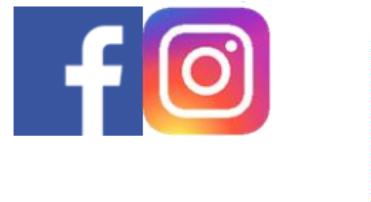 